Gantt Chart Component PluginOverviewThe Gantt Chart Component can be used on Appian interfaces where you want to show a visual representation of a project schedule that allows you to visualize tasks and activities over time, whether it's by date, month, or year. It displays tasks or activities along a horizontal timeline, with each task represented by a bar. The length of the bar represents the duration of the task, while its position indicates its start and end dates. With this component you can add projects, tasks, dependencies, customize styles etc.Key Features& FunctionalityTime Format Options: Allow users to choose between hourly, daily, weekly, monthly, or yearly views for task display.Toggle Task List: Provide a toggle to show/hide the task list for more focused viewing.Custom Colours: Enable users to select custom colours for task bars and highlights.Task Types: Support different task types (project, milestone, task) with distinct visual representations.Progress Display: Show task progress visually within task bars, using progress bars or shading.Dependencies: Display visual lines connecting dependent tasks on the Gantt chart.More details and examples available in attached resources and sample application.Parameters:Tasks StructureThe task value dictionary has the following support elements. Demo Application Provided for the Testing PurposeIn the Project section select the below options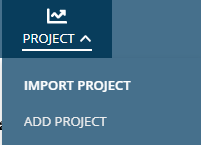 1. Import project (You can go to the project->import project in the demo application to explore). 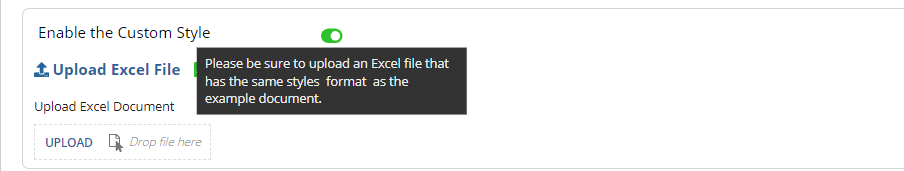 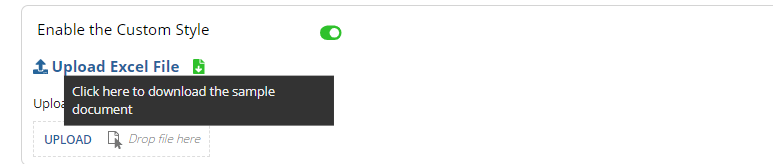 2. Add project (You can go to the project -> add project in the demo application to explore)Fill out the details in the project details section and add a few tasks to see the Gantt chart display. Here the dependencies are added choose completed tasks before the current task.Note: - following plugins are used in the demo application com.appiancorp.ps.solutionsAppian Solutions Plugin1.36.1Slider Component1.1.3Ex1:- 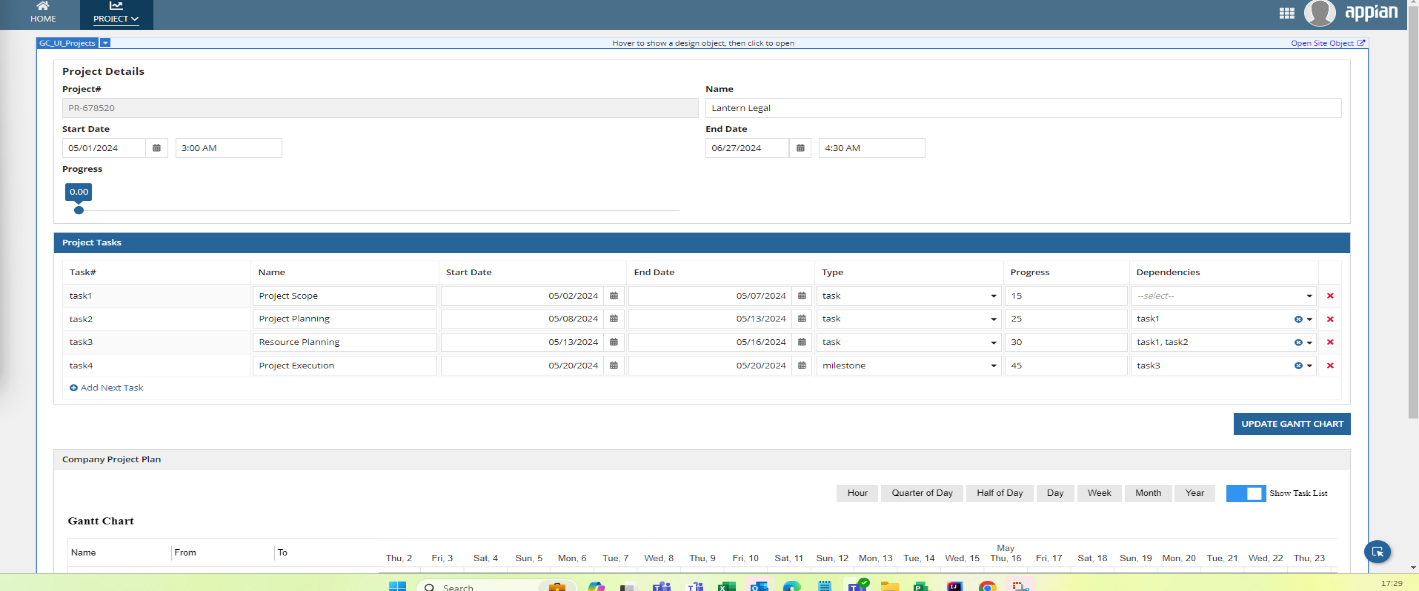 Ex2:-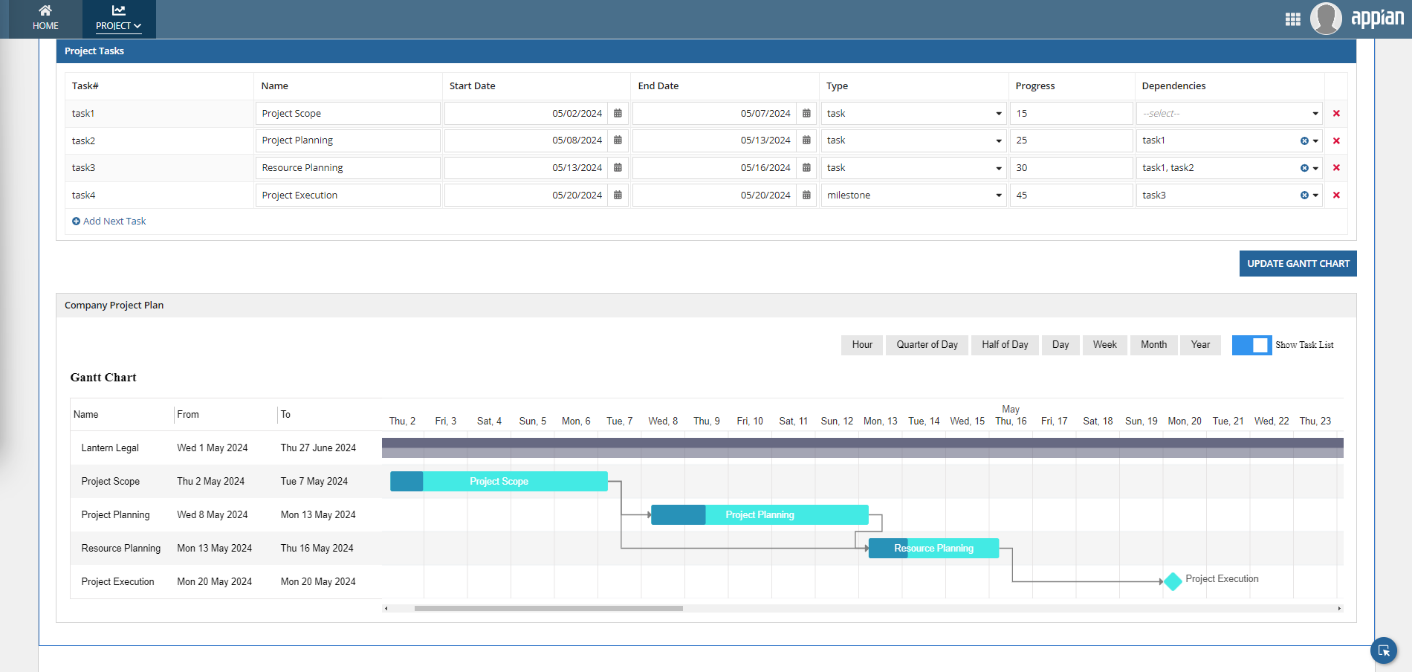 ParameterKeywordTypeDescriptionLabellabelTextText to display as the field label.Label PositionlabelPositionTextDetermines where the label appears. Valid values:"ABOVE" (default) Displays the label above the component."ADJACENT" Displays the label to the left of the component."COLLAPSED" Hides the label. The label will still be read by screen readers; see accessibility considerations for more information."JUSTIFIED" Aligns the label alongside the component starting at the edge of the pageInstructionsinstructionsTextSupplemental text about this field.Help TooltiphelpTooltipTextDisplays a help icon with the specified text as a tooltip. The tooltip displays a maximum of 500 charactersRequiredrequiredBooleanDetermines if a value is required to submit the form. Default: false.DisableddisabledBooleanDetermines if the field should display as potentially editable but grayed out. Default: false.validationsvalidationsList of Text StringValidation errors to display below the field when the value is not null.HeightheightTextDetermines the layout height. Valid values: "SHORT", "MEDIUM", "TALL", "AUTO" (default).Show WhenshowWhenBooleanDetermines whether the component is displayed on the interface. When set to false, the component is hidden and is not evaluated. Default: true.Tasks ValuetasksValueList of DictionaryObject (Please refer the task value structure section)Tasks SaveIntotasksSaveIntoList of SaveOne or more variables that are updated with the tasks value when the user changes it. Use a!save() to save a modified or alternative value to a variable.ParameterRequiredTypeDescriptionidyesTextUnique text value nameyesTextName in TextstartyesDateStart Date  (YYYY-MM-DD)endDependDateEnd Date (YYYY-MM-DDtypeyesTextValid values are project, task, milestoneprogressnoTextCompletion % of TaskdependenciesnoList of TextDependent tasks ids. Should be given as array (eg:- {‘id1,”id2”}stylesnoObjectShould be valid hexa decimal value and accepted format is“styles” : {“backgroundColor”: “#eb4034”,“backgroundSelectedColor”:“#eb4034”,“progressColor”:“#eb4034”,“progressSelectedColor”: “#eb4034”}Or can include the required styles from the SAIL interface.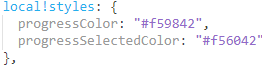 projectDependTextTask project nameisDisablednoboolDisables all action for current task.